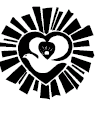 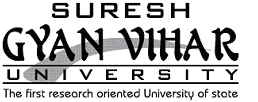 SYLLABUS1. Dual Degree Mechanical +MIE OF ENGINEERING AND TECHNOLOGYDEPARTMENT OF MECHANICAL ENGINEERINGME 511		 Advance Manufacturing Processes                                           C (L, T, P) = 3(3, 0, 0) Reference Books:1.B.H. Amsteal, Philip F. Ostwald and Myron L. Begeman, Manufacturing Processes",   John Wiley & Sons, eighth edition.2. G.F. Benidict "Advanced Manufacturing processes", Marcel Deker Publisher3. Lancaster,J. F., Metallurgy of welding, brazing and soldering, George Allen & Unwin,   , 19854. Degarmo, “Materials and Processes in Manufacturing”, 9th edition, Wiley Students    Edition.5. P. N. Rao, “Manufacturing Technology”, Tata McGraw Hill.6. Regis Blondeau, “Metallurgy and Mechatronics of Welding”, ISTE.7. American Soc. For Metals, Metals Handbook, 10th Edition, Vol 15, on Metal Forming,   ASM, , 1989.8. Eary, D. F., and Reed, E. A., Techniques of Press working Sheet metal and Engineering,9. Willium F. Hosfford and Robert Caddell, Metal forming: Mechanics and Metallurgy,10. Raj, Shankar, Bhandari, “Welding Technology for Engineers”, Narosa Publication House     Pvt. Limited. ME 512		 ENGINEERING ECONOMICS & ACCOUNTING                              C (L, T, P) = 3(3, 0, 0) Reference Books:1. D.Salvatore , “Managerial Economics in a global economy” Tata McGraw Hill2. Reckie and Crooke., “ Managerial Economics” Prentice Hall; 4 edition.3. Khan M.Y., Jain P.K , “Management Accounting”, Tata Mc Graw Hill, 1995.4. Horngren C.T., Datar S.M., Foster G.M., “Cost Accounting : a managerial emphasis”,Pearson             Education, 2002.ME 513		METAL FORMING ANALYSIS & TECHNOLOGY                                  C (L, T, P) = 3(3, 0, 0) Reference Books:Principles of Industrial Metal working Processes ,G. B. Rowe, CBS.Manufacturing Science, Ghosh & Malik, East West.Foundry, forming and welding, P.N. Rao, TMH.ME 514		 TOOL AND CUTTER DESIGN                                                 C (L, T, P) = 3(3, 0, 0) Reference Books:Tool Design, Donaldson, McGraw HillCutting tools, Prakash Joshi, Wheeler PublishingMetal Cutting theory & practice, Arschinow & Alearoev, Mir publicationME 515		 QUALITY ENGINEERING AND MANAGEMENT                                   C (L, T, P) = 3(3, 0, 0) Reference Books:Statistical Quality Control, Grant & Leaveworth, McGraw HillQuality Control & Industrial Statistics, , Irwin PressQuality Control Handbook, Juran, McGraw HillQuality Control, Hansen, Prentice HallAn Introduction to reliability & control, Thomason, Machinery PublishingTotal Quality Control, A.V. Taylor, McGraw-HillQuality Control Systems, J.R. Taylor, McGraw-HillME 516		 MANUFACTURING MANAGEMENT                                                   C (L, T, P) = 3(3, 0, 0) Reference Books:1. Fred Luthans, Organizational Behaviour2. Saxena, Principles and Practices of Management3. Krajewski, Operations Management, 5th Ed.4. Panneerselvam, Production & Operations Management5. Adam & Ebert, Production & Operations ManagementME 517		 RELIABILITY AND FAILURE ANALYSIS            C (L, T, P) = 3(3, 0, 0) Reference Books: , Reliability engineering and tero-technology, Macmillan India Ltd, Srinath LS, Reliability Engineering, Affiliated East-West Press Pvt Ltd.DelhiO’Connor PDT,Practical Reliability Engineering, John Wiley & Sons Ltd, Modarres, “Reliability and Risk analysis”, Mara Dekker Inc., 1993.John Davidson, The Reliability of Mechanical system, The Institution of Mechanical Engineering, , 1998.Smith C.O.” Introduction to Reliability in Design” McGraw Hill, .”Reliability Engineering and Risk Analysis”,2nd edition Taylor & Francis.ME 518			 INDUSTRIAL AUTOMATION                                                                    C (L, T, P) = 3(3, 0, 0) Reference Books:1. Groover, M.P., CAD/CAM- Prentice Hall2. Yoram Koren, Robotics for Engineers- McGraw Hill 19923. Paul, R.P., Robot Manipulators- MIT Press 19934. Pressman R.S, Numerical Control and . John Wiley 1993 Williams5. Shearer P., Fluid Power Control John Wiley6. Antony Espossito, " Fluid power with Applications ", Prentice Hall, 1980.7. Dudleyt, A.Pease and John J.Pippenger, " Basic Fluid Power ", Prentice Hall, 1987.8. Andrew Parr, " Hydraulic and Pneumatics ", (HB), Jaico Publishing House, 1999.9. . W. " Pneumatic and Hydraulic Systems ", Butterworth - Heineman, 1997.ME 519			 CAD/CAM/CIM                                                                                   C (L, T, P) = 3(3, 0, 0) Reference Books:Mikell P. Grover, “Automation, Production Systems and Computer-Integrated Manufacturing”, Pearson Education, .      P. Radhakrishnan and S. Subramanyan “CAD/CAM/CIM” Willey Eastern Limited, .    Michael Fitzpatrick, “Machining and CNC Technology”, Tata McGraw Hill.Mikell P. Grover and Enory W. Zimmers Jr. “CAD/CAM”, Pearson Education, .      Steve Krar, Arthar Gill “CNC Technology and Programming”, McGraw Hill Pub.      Company, .P.N. Rao N.K. Tewari et al “” Tata Mc Graw Hill Pub. .David Bedworth, "Computer Integrated Design and Manufacturing", TMH, Zeid Ibrahim, “CAD/CAM Theory and Practices”, McGraw Hill International Edition.ME 520			 SUPPLY CHAIN MANAGEMENT                                              C (L, T, P) = 3(3, 0, 0) Reference Books:Chopra, “Supply Chain Management”, Pearson Education Asia,  Christopher, “Logistics and Supply Chain Management”, Pearson Education Asia,  and Brunt, “Manufacturing Operations and Supply Chain Management (The Lean Approach)”, Business Press Thomson Learning, NY.4.    Arjan J. Van Weele, “Purchasing and Supply  Chain Management (Analysis Planning and Practice)”, Engineering, Business Press, Thomson .5.    Donald B., “Logistic Management - The Integrated Supply Chain process”, McGraw Hill,ME 605				 MACHINE TOOL DESIGN                                     C (L, T, P) = 3(3, 0, 0) Reference Books:Design of Devices and Systems, William H. Middendorf and Richard H. Engelmann,CRC PressComputer numerical control of machine tools,G. E. Thyer Heinemann Prof.,PublishingMachine Design Fundamentals:A Mechanical Designers'Workbook,Joseph Edward Shigley and Charles R. Mischke,McGraw Hill.Numerical Control and Computer aided manufacture Kundra, Rao, Tiwari Tata McGraw Hill.ME 607			 RESEARCH METHODOLOGIES                                            C (L, T, P) = 3(3, 0, 0) Reference Books:1. C.R Kothari, Research Methodology, Wishwa Prakashan2. P.G Triphati, Research Methodology, Sultan Chand & Sons, N.Delhi3. Fisher, Design of Experiments, Hafner4. Stoufferetal, Measurement and Prediction, Wiley, N.York5. J.W Bames, Statistical Analysis for Engineers and Scientists, McGraw Hill, N.York6. Donald Cooper, Business Research Methods, Tata McGraw Hill, N.Delhi7. Bhanwar Lal Garg, Renu Kavdia, Sulochana Agrawal and Umesh Kumar Agrawal, An    Introduction to Research Methodology. RBSA Publications,8. Rao S. S., “Optimization”, Wiley Eastern, New Delhi, 1995.9. Montgomery D.C., “Design and analysis of experiments”, Wiley publications.SURESH GYAN VIHAR UNIVERSITY, JAGATPURA JAIPUR.SURESH GYAN VIHAR UNIVERSITY, JAGATPURA JAIPUR.SURESH GYAN VIHAR UNIVERSITY, JAGATPURA JAIPUR.SURESH GYAN VIHAR UNIVERSITY, JAGATPURA JAIPUR.SURESH GYAN VIHAR UNIVERSITY, JAGATPURA JAIPUR.SURESH GYAN VIHAR UNIVERSITY, JAGATPURA JAIPUR.SURESH GYAN VIHAR UNIVERSITY, JAGATPURA JAIPUR.SURESH GYAN VIHAR UNIVERSITY, JAGATPURA JAIPUR.SURESH GYAN VIHAR UNIVERSITY, JAGATPURA JAIPUR.SURESH GYAN VIHAR UNIVERSITY, JAGATPURA JAIPUR.Department Of Mechanical Engineering B.Tech Syllabus 7th Sem Session 2014-2018 (Onwards)To be implemented in session 2017­18Department Of Mechanical Engineering B.Tech Syllabus 7th Sem Session 2014-2018 (Onwards)To be implemented in session 2017­18Department Of Mechanical Engineering B.Tech Syllabus 7th Sem Session 2014-2018 (Onwards)To be implemented in session 2017­18Department Of Mechanical Engineering B.Tech Syllabus 7th Sem Session 2014-2018 (Onwards)To be implemented in session 2017­18Department Of Mechanical Engineering B.Tech Syllabus 7th Sem Session 2014-2018 (Onwards)To be implemented in session 2017­18Department Of Mechanical Engineering B.Tech Syllabus 7th Sem Session 2014-2018 (Onwards)To be implemented in session 2017­18Department Of Mechanical Engineering B.Tech Syllabus 7th Sem Session 2014-2018 (Onwards)To be implemented in session 2017­18Department Of Mechanical Engineering B.Tech Syllabus 7th Sem Session 2014-2018 (Onwards)To be implemented in session 2017­18Department Of Mechanical Engineering B.Tech Syllabus 7th Sem Session 2014-2018 (Onwards)To be implemented in session 2017­18Department Of Mechanical Engineering B.Tech Syllabus 7th Sem Session 2014-2018 (Onwards)To be implemented in session 2017­18S.NOCourse CodeCourse NameCreditContact Hours/WeekContact Hours/WeekContact Hours/WeekExam HoursWeightage (%)Weightage (%)S.NOCourse CodeCourse NameCreditLT PExam HoursCEESEUNIVERSITY CORE1Employability Skills 6112Practical Training Seminar II1--23ME 455Project Stage­II 4 --8360404Proficiency in Co-Curricular Activities(PCA)2PROGRAME CORE5ME 401Refrigeration & Air-conditioning43 1 -330706ME 403Power Plant Technologies33- -330707ME 405Operation Research431  -330708ME 451R.A.C  Lab1 --2360409*****MATLAB/ANSYS-II1--23604010ME511Advanced Manufacturing Process1--2PROGRAME ELECTIVE10.*****Solar Energy 33--3307011****Finite Element Method33--3307012****Computational Fluid Dynamics431-33070UNIVERSITY ELECTIVE13CE315Solid Waste Management22--3307014CE406Project Planning & Construction Management22--3307015CE217E-Commerce22--33070TOTAL2315214GRAND TOTAL26SURESH GYAN VIHAR UNIVERSITY, JAGATPURA JAIPUR.SURESH GYAN VIHAR UNIVERSITY, JAGATPURA JAIPUR.SURESH GYAN VIHAR UNIVERSITY, JAGATPURA JAIPUR.SURESH GYAN VIHAR UNIVERSITY, JAGATPURA JAIPUR.SURESH GYAN VIHAR UNIVERSITY, JAGATPURA JAIPUR.SURESH GYAN VIHAR UNIVERSITY, JAGATPURA JAIPUR.SURESH GYAN VIHAR UNIVERSITY, JAGATPURA JAIPUR.SURESH GYAN VIHAR UNIVERSITY, JAGATPURA JAIPUR.SURESH GYAN VIHAR UNIVERSITY, JAGATPURA JAIPUR.SURESH GYAN VIHAR UNIVERSITY, JAGATPURA JAIPUR.Department Of Mechanical Engineering B.Tech Syllabus 8th Sem Session 2014-2018 (Onwards)To be implemented in session 2017­18Department Of Mechanical Engineering B.Tech Syllabus 8th Sem Session 2014-2018 (Onwards)To be implemented in session 2017­18Department Of Mechanical Engineering B.Tech Syllabus 8th Sem Session 2014-2018 (Onwards)To be implemented in session 2017­18Department Of Mechanical Engineering B.Tech Syllabus 8th Sem Session 2014-2018 (Onwards)To be implemented in session 2017­18Department Of Mechanical Engineering B.Tech Syllabus 8th Sem Session 2014-2018 (Onwards)To be implemented in session 2017­18Department Of Mechanical Engineering B.Tech Syllabus 8th Sem Session 2014-2018 (Onwards)To be implemented in session 2017­18Department Of Mechanical Engineering B.Tech Syllabus 8th Sem Session 2014-2018 (Onwards)To be implemented in session 2017­18Department Of Mechanical Engineering B.Tech Syllabus 8th Sem Session 2014-2018 (Onwards)To be implemented in session 2017­18Department Of Mechanical Engineering B.Tech Syllabus 8th Sem Session 2014-2018 (Onwards)To be implemented in session 2017­18Department Of Mechanical Engineering B.Tech Syllabus 8th Sem Session 2014-2018 (Onwards)To be implemented in session 2017­18S.NOCourse CodeCourse NameCreditContact Hours/WeekContact Hours/WeekContact Hours/WeekExam HoursWeightage (%)Weightage (%)S.NOCourse CodeCourse NameCreditLT PExam HoursCEESEUNIVERSITY CORE1Intellectual Property Right 22--2B.Tech seminar1--2PROGRAME CORE3ME 406Computer Aided Mechanical Design431 330704ME 404CNC Machines & Programming43 1330705****CAD/CAM lab1--26****Project Management Lab(Primevera,Msproject)1--27ME512Engineering Economics & Accounting3300PROGRAME ELECTIVE3ME 402Robotics Engineering43 1330704ME407Metrology33330705*****Reliability & Maintenance Engg33330706*****Product Design & Development33330707****Solar Lab1--236040UNIVERSITY ELECTIVE7**** SAP lab(ERP/MM)1--28****Actuarial Science1--2TOTAL171228GRAND TOTAL17UnitCourse ContentsTotalContactHrs. 40IPrinciples of CastingPrinciples of Casting – metals, alloys, eutectics and plastics; Mechanism of melting and solidification, grain growth and structure, shrinkage defects. Mold filling – fluidity and turbulence, filling under gravity and pressure; filling defects; gating design, Injection Molding, Simulation of Mold filling and Solidification.8IIFundamentals of Fusion WeldingFundamentals of fusion welding processes – analysis of heat source, types of metal transfer, weld pool characteristics, solidification mechanisms in fusion zone, heat affected zone characteristics, types of weld joint, distortion and residual stresses, weld defects, destructive and non-destructive testing of welds.8IIINon Conventional Machining ProcessesIntroduction and need of Non-conventional machining processes, Principle, Theory of material removal, Process parameters, Advantages, limitations and applications of Ultrasonic machining, Electro discharge machining, Laser beam machining and Electrochemical machining.Special processes: Micro machining, Nano-technology, molecular dynamic analysis, dry electro discharge machining, electro discharge chemical machining, vacuum coating, Ballistic machining, unit head machining, hot machining.8IVAdvances in Material FormingMacroscopic plasticity and yield criteria, plastic instability, strain rate and temperature ,slab analysis, upper bound analysis, slip line field theory, plastic anisotropy, numerical analysis of material forming processes8VUnconventional forming processesHigh energy rate forming, electromagnetic forming, explosive forming, high speed hot forging, high velocity extrusion, high speed forming machines, peen forming, study of various process parameters.8UnitCourse ContentsTotalContactHrs. 40I Introduction: Definition, nature and scope of Managerial Economics, Managerial Economics and Microeconomics – Managerial, Economics and Macro-economics - Applications of Economics. Demand Analysis: Determinants of Market Demand – Law of Demand - Elasticity of Demand - Measurement and its use - Demand Forecasting – Techniques of Demand Forecasting.8II Pricing and output determinationPricing decisions under different market forms like perfect competition, monopoly, oligopoly -Pricing Methods - Pricing in Public Sector, Pricing Methods - Pricing in Public Sector undertakings and co-operative societies.8IIICost Benefit AnalysisSteps in cost benefit analysis - Justification for the use of cost benefit analysis, Private Vs. Public Goods - Government investment, Overall resource allocation.8IVCost managementClassification of cost, type of costing, absorption and marginal costing, break even analysis, standard cost accounting, cost-volume profit analysis.8VInvestment appraisal methodsTypes of investment proposals, project report, methods of appraisal, discounted cash flow, net present value method, internal rate of return, profitability index, depreciation, limitation of appraisal method, forecasting business changes, use of index number and growth analysis.8UnitCourse ContentsTotalContactHrs. 40IIntroduction: Stress-strain relations in elastic and plastic deformations, yield criteria for ductile metals, work hardening and anisotropy in yielding. Flow curves, elements of theory of plasticity, application of theory of plasticity for solving metal forming problems using slab method, upper and lower bound methods, slip line field theory, extremism principles, and effect of temperature and strain rate in metal working.8IITube making: Tube making and deep drawing: introduction, plug drawing with a conical die, load determination, tandem drawing of tubes on a mandrel, tube sinking, concept of tube production by rolling and extrusion methods.Exclusion: Extrusion: round bar extrusion through a conical die, flat strip extrusion through dies of constant angles, impact extrusion, and hot extrusion of steels.8IIIRolling: Rolling of flat slabs and strip: Cold rolling and hot rolling, roll-pressure determination, rolling with no external tensions, rolling with front and back tensions.Forging: Forging: Introduction, determination of plain strain compression load, weight friction condition, inclined platen, thin strip, load evaluation for forging a flat circular disc.8IVFrictions lubrication: Friction and lubrication in metal working, introduction, influences of friction in metalworking processes, lubricants used for different metalworking processes.Unconventional Forming: Introduction to unconventional forming processes like hydrostatic extrusion, hydro-forming of sheets and tubes, powder forming.8VDrawing: Drawing of a flat strip and round bar, determination of drawing load, drawing with wedge shaped dies, cylindrical dies, cylindrical rod drawing with a conical die analysis of the processes and maximum possible reduction.8UnitCourse ContentsTotalContactHrs. 40IClassification of cutting tools: Various machining operations and the tools required to carry out these operations: principle elements of various cutting tools; single point cutting tool geometry in ASA, ORS & NRS systems.Tool Materials: Properties of cutting tool materials, development of cutting tool materials, composition, production process and application of different cutting tool materials viz. High carbon steel, HSS, carbides, Ceramics, CBN, UCON, diamond, etc.8IIDesign of Single point cutting tools: Cutting parameters of a lathe, different turning operations and cutting tools used for these operations. Classification of single point cutting tools: solid, carbide tipped tools, geometrical parameters of a single point cutting tool, design procedure of single point cutting tool, re-sharpening of single point cutting tools.Form Tools: Purpose and types, design procedure and their sharpening.8IIIDrill design: Drilling operations, Cutting parameters of drilling operations, different drilling operations and cutting tools used for these operations, Types of drills, solid, carbide tipped drills, geometrical parameters of a twist drill, design procedure of a twist drill, resharpening of the twist drill.8IVMilling Cutter Design: Milling operations, milling cutting parameters, different milling operations and cutting tools for these operations, Types of milling cutters, solid, and carbide tipped cutter; geometrical parameters of a milling cutter, design procedure of a disc type milling cutter, re-sharpening of the cutters.8VBroach design: Broaching operation and its advantages, broaching cutting parameters,types of broaches, solid, and carbide tipped broaches; design procedure of a broach, resharpening of the broach. Hob design: Gear nomenclature, construction of involutes profile, hobbing operation and its advantages, geometrical parameters of a hob, design procedure of a hob.8UnitCourse ContentsTotalContactHrs. 40I Statistical concepts in quality control, Graphical representation of ground data, Continuous & discrete probability distributions, central limit theorem, Chi-square test, Introduction to quality control, process control and product control, chance and assignable causes of quality variation, advantages of Shewart control charts.8IIProcess control charts for variables, Fixation of control limits, Type I and Type II errors Theory of runs, interpretation of out of control points, Probability limits, initiation of control charts, trial control limits, determination of aimed-at value of process setting, rational Method of sub grouping, control chart parameters, control limits and specifications limits, natural tolerance limits, relationship of process in control to upper and lower specifications limits, process capability studies.8IIIControl charts: Special control charts for variables, Group control charts, Arithmetic moving X ad R charts, Geometric Moving charts, X control charts with reject limits, Steady trend in process average with cost dispersion, trend chart with sloping limits, variable subgroup size CUSUM or cumulative sum control chart.8IVSampling plans: Probability theory, hyper-geometric, Binomial and Poisson distributions, Acceptance inspection 100% inspection, no Inspection and sampling inspection, Operating characteristic curve, effect of sample size and acceptance number. Type a and Type B ,O.C curves, single, Double and multiple sampling plans, Sequential sampling plans, Acceptance/rejection ad acceptance/rectification plans, procedure’s risk ad consumer’s risk, difference quality level, Average outgoing quality curve, average outgoing quality limit,quality protection offered by a sampling plan. average sample number, Design of single, double and sequential plans.8VQuality systems: Economics of product inspection. real point, selection of economic sampling plans, Product quality ad reliability, failure data analysis ad life testing, elements of total quality control quality assurance, ISO9000 quality system.8UnitCourse ContentsTotalContactHrs. 40IScope of Manufacturing Management History and development of Manufacturing Management - Contribution of various pioneers beginning from Division of Labor to Quality Revolution and Environmental Control. Manufacturing Management - Nature, Scope, Importance and FunctionsProduction Planning & Control Functions of Production Planning & Control (PPC), Scheduling techniques - Gantt Charts, analytical techniques, Documentation - Production Work Order. Introduction to PERT/CPM, Network Crashing.8IIAdvanced Topics in Production Management Concept of world-class manufacturing, quality management system, manufacturing challenges of information age, lean and agile manufacturing, reconfigurable manufacturing, green production, computerized production management system.8IIIOrganizational Behaviour  Definition - Importance - Historical Backgrourud, Fundamental Concepts of OB - 21st Century corporate - Different models of  i.e. autocratic, custodial, supportive, collegial and SOBC Personality & Attitudes - Meaning of personality - Development of personality Nature and dimensions of attitude - Job Satisfaction - Organizational Commitment.8IVMotivation and Leadership  Motivation - Motives - Characteristics - Classification of motives - Primary Motive, Secondary motives - Morale - Definition and relationship with productivity – Morale Indicators; Theories of Work Motivation - Maslow's theory of need hierarchy Herzberg's theory of job loading Leadership - Definition -Importance - Leadership Styles - Models and Theories of Leadership Styles.8VGroup Dynamics and Team Working  Theories of Group Formation - Formal and Informal Groups, their interaction - Importance of teams - Formation of teams - Team Work. Conflict management - Traditional vis-à-vis Modern view of conflict - Stress management, Conflict Process - Strategies for encouraging constructive conflict - Strategies for resolving destructive conflict.8UnitCourse ContentsTotalContactHrs. 40IIntroduction: Basic Probability-concept and various distributions, Concept of Reliability and analysis of various configurations of assemblies and sub-assemblies. Series, Parallel and other grouping. System reliability, Set theory, optimal Cut Set and Tie Set, ‘stardelta’ method, matrix method etc.8IIProduct Failure Theory: System reliability through ‘Even Tree’ analysis and Fault Tree Analysis (FTA),Failure Modes and Effects Analysis (FMEA), Failure Modes,Effect and Criticality Analysis (FMECA).R.P.N, Graph theory, etc.8IIIReliability Prediction Models: Series and parallel systems – RBD approach-Standy systems – m/n configuration – Application of Baye’s theorem – cut and tie set method – method – Markov analysis. Optimal allocation of component reliability to achieve maximum system reliability – various techniques and methods such as Proportional, Conditional, Agree, Arinc, etc.8IVReliability evaluation: Concept of loading roughness, probability in design including evaluation of safety margin. Reliability of Engineering Design; Mean, Median & K statistics for Reliability evaluation (non parametric,Short Sample).8VReliability Management: Reliability testing – Reliability growth monitoring  - Non parametric methods – Reliability and life cycle costs – Reliability allocation  - Replacement model.Case Studies: CDiagnostic maintenance through ferrography, Vibration Signature, SOAP and other programme. Case studies done in Indian perspectives using Short Sample, nonparametric reliability.8UnitCourse ContentsTotalContactHrs. 40IAutomation of assembly linesConcept of automation, mechanization and automation, Concept of automation in industry, mechanization and automation, classification, balancing of assembly line using available algorithms. Transfer line-monitoring system (TLMS) using Line Status, Line efficiency. Buffer stock Simulation in assembly line.8IIAutomation using hydraulic systems Design aspects of various elements of hydraulic systems such as pumps, valves, filters, reservoirs, accumulators, actuators, intensifiers etc. Selection of hydraulic fluid, practical case studied on hydraulic circuit design and performance analysis. Servo valves, electro hydraulic valves, proportional valves and their applications.8IIIAutomation using pneumatic systemsPneumatic fundamentals - control elements, position and pressure sensing -logic circuits -switching circuits - fringe conditions modules and these integration - sequential circuits -cascade methods - mapping methods – step counter method - compound circuit design -combination circuit design. Pneumatic equipments - selection of components – design calculations -application - fault finding – hydro pneumatic circuits - use of microprocessorsfor sequencing - PLC, Low cost automation - Robotic circuits.8IVAutomation using electronic systemsIntroduction, various sensors, transducers, signal processing, servo systems, programming of microprocessors using 8085 instruction, programmable logic controllers.Automated work piece handlingWorking principles and techniques, job orienting and feeding devices. Transfer mechanisms-automated feed cut of components, performance analysis. Uses of various types of handling systems including AGV and its various guiding technologies.8VIntroduction to robot technologyRobot physical configuration and basic robot motions, Types of manipulators- constructional features, servo and non servo manipulators. Feedback systems and sensors- encoders and other feed back systems, vision, ranging systems, tactile sensors. Programming languages- description of VAL and other languages. Artificial intelligence- legged locomotion and expert systems.8UnitCourse ContentsTotalContactHrs. 40IComputer aided design: Geometric modeling, model structure organization, database creation, wire frame modeling, solid modeling, surface modeling, parametric modeling, variational modeling, hybrid modeling. Types and mathematical representation of curves, surfaces and solids.Geometric transformations, visual realism, computer animation, mechanical assembly, mass property calculations.8IIComputer aided manufacturing: Revision to NC/CNC/DNC and its role in flexible manufacturing systems and CIMS, Elements of CNC systems, CNC part programming, computer assisted part programming, NC program generation from CAD models, tool path generation and verification, recentdevelopments in CNC machine tools.8IIIComputer aided engineering analysis: Introduction to finite element analysis, need for finite element analysis in CAD/CAM system, Steps in finite element analysis, second order differential equation in onedimensionapplications such as discrete systems, heat transfer, fluid mechanics, planetrusses. Introduction to advance topic in finite element analysis such as three-dimensional problems and non-linear problems. Use of engineering analysis software.8IVComputer aided process planning:Advantages of CAPP, variant type CAPP system, generative approach, hybrid approach, geometric modeling for process planning, computer programming languages for CAPP.Computer aided shop floor control: Computer aided production planning and control, computer aided material requirement planning, factory data collection system, computer process monitoring, computer aidedquality control.8VComputer Integrated manufacturingCellular manufacturing system: Introduction to GT, benefits, part families, part classification and coding, product flow analysis, cellular manufacturing systems, virtual cell system, quantitative analysis in cellular manufacturing.Flexible manufacturing system: Building blocks of FMS, applications, benefits, FMS layout, FMS planning and implementation issues, quantitative analysis of FMS. Computer aided material handling system, computer control system.8UnitCourse ContentsTotalContactHrs. 40IIntroductionObjectives of Supply Chain Management (SCM), key components of supply chain i.e.sourcing, distribution strategy, customer service strategy; supply chain. Management as Integrated logistics, generic activities, architecture of supply chain, future potential of SCM. Supply chain strategiesEvaluation of supply chain strategies, supply chain performance measures, vendor management, JIT, Link to supply chain, evaluation of SCM strategies, customer focus in SCM, inventory and logistic management, vendor management, Just-in- Time (JIT). Supply chain design considerations.8IILogistic ManagementLogistical operation, integration, network design, logistical performance cycle, customer service global logistic, logistical resources, logistic planning.8IIIWarehouse and transport managementConcept of strategic storage, warehouse functionality, warehouse operating principles, developing warehouse resources, material handling and packaging in warehouse, transportation management, transport functionality and principles, transport infrastructure, transport economics and pricing, transport decision making. 8IVInventory managementCost associated with inventory decisions, selective control, economic order quantity, safety stock and service level, P and Q system, probabilistic models. Recent Trends in SCM:8VRecent Trends in SCMTierisation of supplies, Reverse logistics, JIT II, Milk Round System (MRS), bar coding, Hub and Spoke Concept and other latest concepts. IT – enabled supply chain: Electronic data interchange, enterprise resource planning (ERP), Application of IT, Scope of emerging distributed cooperative tele-manufacturing over internet.8UnitCourse ContentsTotalContactHrs. 40IDesign approach: Design requirements of machine tools, A design approach for machine  tools. Identification and quantification of objectives and constraints in machine tool designPower requirements: Estimation of power requirements and selection of motor for metal cutting machine tool spindles.8IIGearbox design: Design of gearbox, spindle and guide-ways.8IIIStructural design: Principles of design of structural components, namely, head stock, tail stock, carriage, table, knee, column and overarms to achieve desired static & fatigue strength, stiffness, dynamic characteristics and other requirements, Exercises on the design of machine tools using existing CAD software packages.8IVCNC machine design: Introduction to computer integrated manufacturing systems and CNC machine tools.8VDesign of CNC systems: Design/selection of linear motion systems, ball, screws, CNC feedback devices, controllers, feed drives and servomotors for CNC machine tools. Recent developments in CNC and other machine tools.8UnitCourse ContentsTotalContactHrs. 40IIntroductionNature and objectives of research. Methods of Research: historical, descriptive and experimental, research process, research approaches, criteria for good research.Research DesignMeaning of research design, need of research design, features of good design, different research designs, and basic principles of experimental designs, design of experiments.8IIData collectionTypes of data, methods and techniques of data collection, primary and secondary data, meta analysis, historical methods, content analysis, devices used in data collection, pilot study and pretest of tools, choice of data collection methods.8IIIProcessing and analysis of dataUse of statistics for data analysis, measures of central tendency, dispersion, skewness and relationship. Sampling distributions, sampling theory, determination of sample size, chisquare test, analysis of variance, multiple regression analysis.8IVDecision making techniquesApplication of various decision making techniques such as Analytical Hierarchy Process (AHP), TOPSIS, neural networks, graph theory, simulated annealing, genetic algorithms, data envelope analysis (DEA).8VInterpretation and report writing:Techniques of interpretation, precautions in interpretation, significance of report writing, different steps in report writing, layout of research report, mechanics of writing research report.8